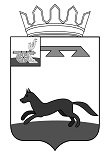 АДМИНИСТРАЦИЯ  МУНИЦИПАЛЬНОГО ОБРАЗОВАНИЯ«ХИСЛАВИЧСКИЙ РАЙОН» СМОЛЕНСКОЙ ОБЛАСТИП О С Т А Н О В Л Е Н И ЕПроект от 23 мая 2022 года О внесении изменений в постановление Администрации муниципального образования «Хиславичский район» Смоленской области от 17 августа  2016 г. № 319 « Об утверждении правил использования водных объектов общего пользования, расположенных на территории муниципального образования «Хиславичский район» Смоленской области, для личных,  бытовых нужд, любительского и спортивного рыболовства»В соответствии со ст.17 Федерального закона от 25.12.2018 г. № 475-ФЗ «О любительском рыболовстве и о внесении изменений в отдельные законодательные акты Российской Федерации» и ч. 8 ст. 6 ВК РФ вступившего в силу 01.01.2020 г.Администрация муниципального образования «Хиславичский район» Смоленской области п о с т а н о в л я е т:1. Внести в постановление Администрации муниципального образования «Хиславичский район» Смоленской области от 17 августа  2016 г. № 319 « Об утверждении правил использования водных объектов общего пользования, расположенных на территории муниципального образования «Хиславичский район» Смоленской области, для личных,  бытовых нужд, любительского и спортивного рыболовства» следующие изменения:1.1. В пункте 2.4. Правил слова «и спортивного» исключить.2. Контроль за исполнением настоящего постановления возложить на заместителя Главы муниципального образования «Хиславичский район» Смоленской области В.И. Златарева.Глава муниципального образования«Хиславичский район»                                                                               А.В. ЗагребаевСмоленской области                                                           	